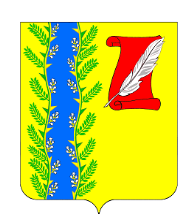 О принятии в собственность Пушкинского сельского поселения Гулькевичского района на безвозмездной основе библиотечного фонда В соответствии с решением 8 сессии VII созыва Совета муниципального образования Гулькевичский район от 26 февраля 2021 года № 12 «О даче согласия администрации муниципального образования Гулькевичский район на передачу движимого имущества муниципального образования Гулькевичский район в муниципальную собственность городских и сельских поселений Гулькевичского района на безвозмездной основе», с приказом министерства культуры Краснодарского края от 12 ноября 2020 года №598 «О передаче имущества из государственной  собственности Краснодарского края в муниципальную собственность муниципальных образований Краснодарского края на безвозмездной основе», руководствуясь положения о порядке управления и распоряжения имуществом, находящимся в муниципальной собственности Пушкинского сельского поселения Гулькевичского района, утвержденного решением 57 сессии III созыва Совета Пушкинского сельского поселения Гулькевичского района  20 июля 2017 г. № 6 п о с т а н о в л я ю:1. Принять в собственность Пушкинского сельского поселения Гулькевичского района на безвозмездной основе полиграфическую продукцию, в количестве 3 экземпляров, на сумму 2635,0  рублей согласно приложению к постановлению.2. Обязать исполняющего обязанности директора казенного муниципального учреждения культуры Центр  культуры и досуга Пушкинского сельского поселения Гулькевичского района Н.Ю. Яковунник  осуществить в установленном порядке необходимые действия по принятию имущества указанного в пункте 1 настоящего постановления.3. Контроль за выполнением настоящего постановления  оставляю за собой.4. Постановление вступает в силу со дня его  подписания.Глава Пушкинского сельского поселения Гулькевичского района 	                                                      О.В. СмородинаПРИЛОЖЕНИЕк постановлению администрацииПушкинского сельскогопоселения Гулькевичского районаот 01.04.2021  № 28  Список полиграфической продукцииГлавный специалист администрацииПушкинского сельского поселения Гулькевичского района						                Е.В. БерсеневаЛИСТ СОГЛАСОВАНИЯк проекту постановления администрации Пушкинского сельского поселенияГулькевичского района от ______________________№ ______ «О принятии в собственность Пушкинского сельского поселения Гулькевичского района на безвозмездной основе библиотечного фонда» Проект подготовлен и внесен:Главный специалист администрацииПушкинского сельского поселения Гулькевичского района                                                                    Е.В. Берсенева Проект согласован:Главный специалист администрации Пушкинского сельского поселенияГулькевичского района                                                                     Е.А. АладинаИсполняющий обязанности директора казенного муниципального учреждения культуры Центр культуры и досуга Пушкинского сельского поселения Гулькевичского района»                            	  Н.Ю. ЯковунникЗАЯВКАК ПОСТАНОВЛЕНИЮЕ.В. Берсенева					8(861)60-98-1-32Ф.И.О. составителя проекта 		                           телефонАДМИНИСТРАЦИЯ ПУШКИНСКОГО СЕЛЬСКОГО ПОСЕЛЕНИЯ ГУЛЬКЕВИЧСКОГО РАЙОНААДМИНИСТРАЦИЯ ПУШКИНСКОГО СЕЛЬСКОГО ПОСЕЛЕНИЯ ГУЛЬКЕВИЧСКОГО РАЙОНААДМИНИСТРАЦИЯ ПУШКИНСКОГО СЕЛЬСКОГО ПОСЕЛЕНИЯ ГУЛЬКЕВИЧСКОГО РАЙОНААДМИНИСТРАЦИЯ ПУШКИНСКОГО СЕЛЬСКОГО ПОСЕЛЕНИЯ ГУЛЬКЕВИЧСКОГО РАЙОНААДМИНИСТРАЦИЯ ПУШКИНСКОГО СЕЛЬСКОГО ПОСЕЛЕНИЯ ГУЛЬКЕВИЧСКОГО РАЙОНАПОСТАНОВЛЕНИЕПОСТАНОВЛЕНИЕПОСТАНОВЛЕНИЕПОСТАНОВЛЕНИЕПОСТАНОВЛЕНИЕот 01.04.2021№28с. Пушкинскоес. Пушкинскоес. Пушкинскоес. Пушкинскоес. Пушкинское№ п/п.Наименование имуществаКол-воэкз.Ценаруб.Суммаруб.1Все храмы. Том 2. Селивёрстов А.В.11840,001840,002Наш торопливый век. Рунов В.В.1575,00575,003Щедрый вечер, добрый вечер. Кубанские обряды. Ткаченко П.1220,00220,00Итого:32635,0Наименование постановления«О принятии в собственность Пушкинского сельского поселения Гулькевичского района на безвозмездной основе библиотечного фонда»Проект внесен:Главный специалист администрации Пушкинского сельского поселения Гулькевичского района Е.В. БерсеневаПостановление разослать:1.Специалист администрации Пушкинского сельского поселения Гулькевичского района -1 экз.2. Исполняющий обязанности директора КМУК ЦКД села Пушкинского -1 экз.1.Специалист администрации Пушкинского сельского поселения Гулькевичского района -1 экз.2. Исполняющий обязанности директора КМУК ЦКД села Пушкинского -1 экз._______подписьЕ.В. БерсеневаФ.И.О.______дата